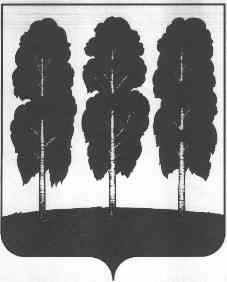 АДМИНИСТРАЦИЯ БЕРЕЗОВСКОГО РАЙОНАХАНТЫ-МАНСИЙСКОГО АВТОНОМНОГО ОКРУГА - ЮГРЫПОСТАНОВЛЕНИЕ от  04.05.2022                                                                                                           № 643пгт. БерезовоО внесении изменения в постановление администрации Березовского района от 27.09.2017        № 779 «Об утверждении Положения об установлении системы оплаты труда работников муниципальных образовательных организаций Березовского района и признании утратившими силу некоторых муниципальных правовых актов администрации Березовского района»В соответствии со  статьей 144 Трудового кодекса Российской Федерации, статьей 86 Бюджетного кодекса Российской Федерации, Федеральным законом от 29.12.2012 № 273-ФЗ «об образовании в Российской Федерации», приказом Департамента образования и науки Ханты-Мансийского автономного округа -  Югры от 11 апреля 2022  № 10-нп «О внесении изменений в приказ Департамента образования и молодежной политики Ханты-Мансийского автономного округа -  Югры от 2 марта 2017 года № 3-нп «Об утверждении Положений об установлении систем оплаты труда работников государственных образовательных организаций Ханты-Мансийского автономного округа -  Югры, подведомственных Департаменту образования и молодежной политики Ханты-Мансийского автономного округа -  Югры»:В пункте 3 раздела I приложения к постановлению администрации Березовского района от 27.09.2017 № 779 «Об утверждении Положения об установления системы оплаты труда работников муниципальных образовательных организаций Березовского района и признании утратившими силу некоторых муниципальных правовых актов администрации Березовского района» цифры «6540»  заменить цифрами «6801».    Опубликовать настоящее постановление в газете «Жизнь Югры» и разместить на официальном веб-сайте органов местного самоуправления Березовского района.	3. Настоящее постановление вступает в силу после его официального опубликования и распространяет свое действие  на правоотношения, возникшие с   01 января 2022 года.Глава района                                                                                                  П.В. Артеев 